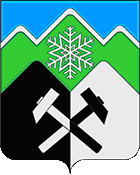 КЕМЕРОВСКАЯ ОБЛАСТЬ-КУЗБАССМУНИЦИПАЛЬНОЕ ОБРАЗОВАНИЕ «ТАШТАГОЛЬСКИЙ МУНИЦИПАЛЬНЫЙ РАЙОН»СОВЕТ НАРОДНЫХ ДЕПУТАТОВ ТАШТАГОЛЬСКОГО МУНИЦИПАЛЬНОГО РАЙОНА РЕШЕНИЕот « 10 » ноября 2020 года № 144-ррПринято Советом народных депутатов Таштагольского муниципального районаот 10 ноября 2020 годаО назначении публичных слушаний по проекту решения Совета народных депутатов Таштагольского муниципального района «О бюджете муниципального образования «Таштагольский муниципальный район на 2021год и плановый период 2022 и 2023годов»Руководствуясь статьей 28 Федерального закона от 06.10.2003 № 131-ФЗ «Об общих принципах организации местного самоуправления в Российской Федерации», Уставом муниципального образования «Таштагольский муниципальный район», Совет народных депутатов Таштагольского муниципального района,РЕШИЛ:1. Назначить публичные слушания по проекту решения Совета народных депутатов Таштагольского муниципального района «О бюджете муниципального образования «Таштагольский муниципальный район на 2021 год и плановый период 2022 и 2023 годов», согласно Приложению, к настоящему решению, на 08 декабря 2020 года на 11 часов. Место проведения – малый зал администрации Таштагольского муниципального района, по адресу: Россия, Кемеровская область-Кузбасс, г. Таштагол, ул. Ленина, 60,2. Предложения по проекту решения Совета народных депутатов Таштагольского муниципального района «О бюджете муниципального образования «Таштагольский муниципальный район на 2021 год и плановый период 2022 и 2023 годов», а также извещения жителей района о желании принять участие в публичных слушаниях и выступить на них следует направлять в письменном виде в Совет народных депутатов Таштагольского муниципального района по адресу: 652990,  г. Таштагол, ул. Ленина,60, кабинет 201  - до 07.12.2020 включительно. Телефон для консультаций – 3-30-98.3. Настоящее решение опубликовать в газете «Красная Шория» и разместить на официальном сайте администрации Таштагольского муниципального района в информационно-телекоммуникационной сети Интернет4. Настоящее решение вступает в силу с момента его официального опубликования.Председатель Совета народных депутатовТаштагольского муниципального района                                    И. Г. АзаренокГлава Таштагольского муниципального района	                                                                 В. Н. МакутаПриложение к решению Совета народных депутатов Таштагольскогомуниципального района №  144-ррот 10 ноября 2020 годаПРОЕКТРЕШЕНИЯ «О БЮДЖЕТЕ МУНИЦИПАЛЬНОГО ОБРАЗОВАНИЯ «ТАШТАГОЛЬСКИЙ МУНИЦИПАЛЬНЫЙ РАЙОН» НА 2021 ГОД И ПЛАНОВЫЙ ПЕРИОД 2022 И 2023 ГОДОВ»Проект решения «О бюджете муниципального образования «Таштагольский муниципальный район» на 2021 год и на плановый период 2022 и 2023 годов» включает в себя:Статья 1. Основные характеристики бюджета Таштагольского муниципального района на 2021 год:прогнозируемый общий объем доходов бюджета Таштагольского муниципального района в сумме 2853807,23тыс. рублей;общий объем расходов бюджета Таштагольского муниципального района в сумме 2853807,23тыс. рублей;Рассмотреть основные характеристики бюджета Таштагольского муниципального района на плановый период 2022 и 2023 годов:прогнозируемый общий объем доходов бюджета Таштагольского муниципального района на 2022 год в сумме 2227436,01 тыс. рублей и на 2023 год в сумме 1904756,81 тыс. рублей;общий объем расходов бюджета Таштагольского муниципального района на 2022 год в сумме 2227436,01  тыс. рублей и на 2023 год в сумме 1904756,81 тыс. рублей.Статья 2. Нормативы распределения доходов между бюджетом района и бюджетами поселений Таштагольского муниципального района на 2021 год и на плановый период 2022 и 2023 годов, согласно приложению 1 к настоящему проекту.Статья 3. Перечень главных администраторов доходов бюджета Таштагольского муниципального района, закрепляемые за ними виды (подвиды) доходов местного бюджета, согласно приложению 2 к настоящему проекту.Установить, что финансовое управление по Таштагольскому району утверждает перечень кодов по видам доходов, главными администраторами которых являются органы местного самоуправления Таштагольского муниципального района и находящиеся в их ведении бюджетные учреждения.	Перечень главных администраторов источников финансирования дефицита бюджета Таштагольского муниципального района, закрепляемые за ними группы (подгруппы) источников финансирования дефицита местного бюджета, согласно приложению 3 к настоящему проекту.Статья 4. Прогнозируемые доходы муниципального образования «Таштагольский муниципальный район»на 2021 год и на плановый период 2022 и 2023 годов, согласно приложению 4 к настоящему проекту.Статья 5. Перечень и коды целевых статей расходов бюджета Таштагольского муниципального района на 2021 год и плановый период 2022 и 2023 годы, согласно приложению 5 к настоящему проекту.Перечень и коды видов расходов бюджета Таштагольского муниципального района на 2021 год и плановый период 2022 и 2023 годы, согласно приложению 6 к настоящему проекту.Статья 6. Распределение бюджетных ассигнований бюджета Таштагольского муниципального района по разделам, подразделам, классификации расходов бюджетов на 2021 год и на плановый период 2022 и 2023 годов, согласно приложению 7 к настоящему проекту.Распределение бюджетных ассигнований бюджета Таштагольского муниципального района по целевым статьям (муниципальным программам и непрограммным направлениям деятельности), группам и подгруппам видов расходов классификации расходов бюджетов в ведомственной структуре расходов на 2021 год и на плановый период 2022 и 2023 годов, согласно приложению 8 к настоящему проекту.Общий объем бюджетных ассигнований, направляемых на реализацию публичных нормативных обязательств:на 2021 год 46236,7 тыс. рублей, в том числе за счет местного бюджета 10205 тыс. рублей;на 2022 год 36945,4 тыс. рублей, в том числе за счет местного бюджета 1738,6 тыс. рублей;на 2023 год 36985,4 тыс. рублей, в том числе за счет местного бюджета 1738,6тыс. рублей.Предельный объем расходов на обслуживание муниципального внутреннего долга Таштагольского муниципального района на 2021 год в сумме 100 тыс. рублей на 2022 год в сумме 100 тыс. рублей, на 2023 год в сумме 100 тыс. рублей.Общий объем условно утвержденных расходов Таштагольского муниципального района на 2022 год в сумме 16918,8тыс. рублей, и на 2023 год в сумме   33270 тыс. рублей.Статья 7. Распределение бюджетных ассигнований районного бюджета по целевым статьям (муниципальным программ и ведомственным целевым программ и непрограммным направления деятельности), группам и подгруппам видов классификации расходов бюджетов на 2021 год и на плановый период 2022 и 2023 годов, согласно приложению 9 к настоящему проекту.Статья 8. Размер резервного фонда Администрации Таштагольского муниципального района на 2021 год в сумме 100 тыс. рублей, на 2022 год в сумме 100 тыс. рублей, на 2023 в сумме 100 тыс. рублей.Статья 9. Объем бюджетных ассигнований дорожного фонда Таштагольского муниципального района на 2021 год в сумме 347414 тыс.рублей, на 2022 год в сумме 20005тыс. рублей, на 2023 год в сумме20005  тыс. рублей.Статья 10. Общий объем межбюджетных трансфертов, получаемых из областного бюджета, на 2021 год в сумме1949303,6 тыс. рублей, на 2022 год в сумме 1776980,5 тыс. рублей, на 2023 год в сумме 1464599,7тыс. рублей.Общий объем межбюджетных трансфертов, предоставляемых бюджетам муниципальных образований Таштагольского муниципального района на 2021 год в сумме 343604,3тыс. рублей, на 2022 год в сумме 7204,4 тыс. рублей, на 2023 год в сумме 6960,6тыс. рублей.Общий объем дотаций на выравнивание бюджетной обеспеченности поселений на 2021 год в сумме5371,5тыс. рублей, на 2022 год в сумме 5465,7 тыс. рублей, на 2023 год в сумме 5265,9тыс. рублей, согласно приложению, согласно приложению 10 к настоящему проекту.Критерии выравнивания расчетной бюджетной обеспеченности городских и сельских поселений на 2021 год 0,8 и 3,39 на плановый период 2022год 0,63 и 3,31 и 2023 год 0,63 и 3,26.Общий объем субвенций бюджетам поселений на 2021 год в сумме 1689,7 тыс. рублей; на 2022 год в сумме 1733,7 тыс. руб.; на 2023 год в сумме 1733,7 тыс. рублей, согласно приложению 11 к настоящему проекту.Общий объем иных межбюджетных трансфертов бюджетам поселений на 2021 год в сумме 336543,1 тыс. рублей, согласно приложению 12 к настоящему проекту.Общий объем межбюджетных трансфертов, получаемых из бюджета поселений на 2021 год в сумме 97600тыс. рублей, на 2022 год в сумме 95607 тыс. рублей, на 2023 год в сумме 96660тыс. рублей.Статья 11. Источники финансирования дефицита бюджета Таштагольского муниципального района по статьям и видам источников финансирования дефицита бюджета Таштагольского муниципального района на 2021 год, и на плановый период 2022 и 2023 годов, согласно приложению 13 к настоящему проекту.Статья 12. Верхний предел муниципального внутреннего долга Таштагольского муниципального района на 1 января 2022 года в сумме 10354 тыс.рублей, на 1 января 2023 года в сумме 10354тыс.рублей, на 1 января 2024 года 9318,6тыс.рублей, в том числе верхний предел по муниципальным гарантиям 1 января 2022 года в сумме 0 тыс.рублей, 1 января 2023 года в сумме 0 тыс.рублей, на 1 января 2024 года 0 тыс.рублей.Статья 13. Программу муниципальных внутренних заимствований Таштагольского муниципального района на 2021 год, и на плановый период 2022 и 2023 годов, согласно приложению 14 к настоящему проекту.Статья 14. С целью недопущения роста муниципального внутреннего долга Таштагольского муниципального района объявить мораторий на предоставление муниципальных гарантий Таштагольского муниципального района с 1 января 2021 года до 1 января 2024 года.Статья 15. Субсидии юридическим лицам (за исключением субсидий муниципальным учреждениям Таштагольского муниципального района), индивидуальным предпринимателям, физическим лицам – производителям товаров, работ, услуг предоставляются в следующих случаях на:  компенсацию выпадающих доходов организациям, предоставляющим населению услуги теплоснабжения, водоснабжения, водоотведения, закупку и доставку угля, по тарифам, не обеспечивающим возмещение издержек;компенсацию выпадающих доходов (возмещение транспортных расходов), организациям, осуществляющим перевозку авиапассажиров, грузов и багажа на территории Таштагольского муниципального района;Перечисление субсидий осуществляется в соответствии с бюджетной росписью. В случаях выделения субсидий за счет программ района, субсидии выделяются по распоряжению Главы Таштагольского муниципального района.Перечисление субсидий осуществляется на расчетный счет юридическим лицам (за исключением муниципальных учреждений Таштагольского муниципального района), индивидуальным предпринимателям, физическим лицам – производителям товаров, работ, услуг, открытый в кредитных организациях.Субсидии юридическим лицам (за исключением субсидий муниципальным учреждениям Таштагольского муниципального района), индивидуальным предпринимателям, физическим лицам – производителям товаров, работ, услуг предоставляются в порядке, установленном администрацией Таштагольского муниципального района.	Полномочия по осуществлению функций в части возмещения затрат или недополученных доходов организациям, предоставляющим населению услуги теплоснабжения, водоснабжения, водоотведения, закупку и доставку угля, по тарифам, не обеспечивающим возмещение издержек, осуществляет муниципальное казенное учреждение «Управление жилищно-коммунального хозяйства Таштагольского муниципального района».Статья 16. Субсидии некоммерческим организациям, не являющимся муниципальными учреждениями, предоставляются:1) Таштагольской городской общественной организации защиты и помощи детям-инвалидам «Планета добра», для возмещения затрат, связанных с решением социальных вопросов, защиту прав и законных интересов граждан.2) Таштагольскому городскому отделению общественной организации Всероссийского общества инвалидов (ВОИ), для возмещения затрат, связанных с решением социальных вопросов, защиту прав и законных интересов граждан.3) Таштагольскому районному отделению Всероссийской общественной организации ветеранов (пенсионеров) войны, труда, Вооруженных сил и правоохранительных органов, для возмещения затрат, связанных с решением социальных вопросов, защиту прав и законных интересов граждан.Субсидии некоммерческим организациям, не являющимся муниципальными учреждениями, предусмотренные настоящей статьей, предоставляются в порядке, установленном администрацией Таштагольского муниципального района. Утвердить объем бюджетных ассигнований для предоставления субсидий иным некоммерческим организациям, не являющимся муниципальными учреждениями, на 2021 год в сумме 2213 тыс. рублей, на 2021 год в сумме 214 тыс.рублей, на 2022 год в сумме 214 тыс. рублей. Статья 17. В 2021 году не допускается установление льгот по уплате налогов и сборов в бюджет района на 2021, 2022, 2023 годы, за исключением льгот, установленных решениями Совета народных депутатов Таштагольского муниципального района, принятыми и официально опубликованными до 1 января 2021 года.Статья 18. В 2021 году не допускается увеличение численности муниципальных служащих Таштагольского муниципального района, работников органов местного самоуправления, не являющихся муниципальными служащими Таштагольского муниципального района, и работников муниципальных учреждений, за исключением решений, связанных исполнением переданных государственных полномочий Кемеровской области - Кузбасса.Статья 19. Настоящее решение вступает в силу с 1 января 2021 года и подлежит официальному опубликованию.Статья 20. Настоящее решение опубликовать в газете «Красная Шория», разместить на официальном сайте администрации Таштагольского муниципального района в сети Интернет.